COUPON-RÉPONSE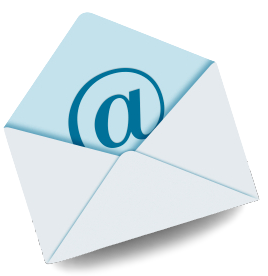 À retourner d'ici le 20 janvier 2023Après avoir complété le coupon-réponse directement à l'écran ou après l'avoir imprimé et complété, le numériser et le retourner avant le 20 janvier 2023à Sylvie Gilbert via son courriel sylviee.gilbert@gmail.com ou en appuyant ici ► courriel :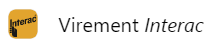 Paiement par  seulement.      Montant transféré :  ______ $NOM: Sylvie Gilbert, courriel : sylviee.gilbert@gmail.com Question de sécurité : Activité hivernale			réponse : bncP.S. : Si c'est la première fois que vous faites un "Virement interac", à la page d'accueil des transactions bancaires, cliquez à gauche sur "envoyer de l'argent".  Vous choisissez "virement interac" et par la suite, cliquez sur "nouveau destinataire" et vous remplissez les champs avec les coordonnées de Sylvie Gilbert, son nom, son courriel, la question et réponse de sécurité et la date d'expiration de votre carte client.  Finalement vous arriverez à l'écran "Envoyer de l'argent et vous n'avez qu'à entrer les informations demandées. À la section "ajouter un message" tout en bas, indiquer pour qui vous faites la réservation qui correspond au montant envoyé.NomActivitéextérieureseulement6 $Souper25 $Chambreoccupation simple 60 $Chambreoccupation double 90 $Chalet4,5 ou 6 pers.175 $Chalet4,5 ou 6 pers.175 $Déjeuner15 $____________________________________________Montant total que vous nous transférezMontant total que vous nous transférezMontant total que vous nous transférezMontant total que vous nous transférezMontant total que vous nous transférezMontant total que vous nous transférez_____ $_____ $Nom de la personne responsable pour le chalet : _____________________Pour la location d'un chalet, veuillez nous fournir le nom des autres occupants de ce chalet :_______________						______________________________						______________________________						Nom de la personne responsable pour le chalet : _____________________Pour la location d'un chalet, veuillez nous fournir le nom des autres occupants de ce chalet :_______________						______________________________						______________________________						Nom de la personne responsable pour le chalet : _____________________Pour la location d'un chalet, veuillez nous fournir le nom des autres occupants de ce chalet :_______________						______________________________						______________________________						Nom de la personne responsable pour le chalet : _____________________Pour la location d'un chalet, veuillez nous fournir le nom des autres occupants de ce chalet :_______________						______________________________						______________________________						Nom de la personne responsable pour le chalet : _____________________Pour la location d'un chalet, veuillez nous fournir le nom des autres occupants de ce chalet :_______________						______________________________						______________________________						Nom de la personne responsable pour le chalet : _____________________Pour la location d'un chalet, veuillez nous fournir le nom des autres occupants de ce chalet :_______________						______________________________						______________________________						Nom de la personne responsable pour le chalet : _____________________Pour la location d'un chalet, veuillez nous fournir le nom des autres occupants de ce chalet :_______________						______________________________						______________________________						Nom de la personne responsable pour le chalet : _____________________Pour la location d'un chalet, veuillez nous fournir le nom des autres occupants de ce chalet :_______________						______________________________						______________________________						